Table. S1. Univariate and Multivariate Cox regression analysis of XIST in KIRC patients.Table. S2. Univariate and Multivariate Cox regression analysis of hsa-miR-10a-5p in KIRC patients.Table. S3. Univariate and Multivariate Cox regression analysis of SERPINE1 in KIRC patients.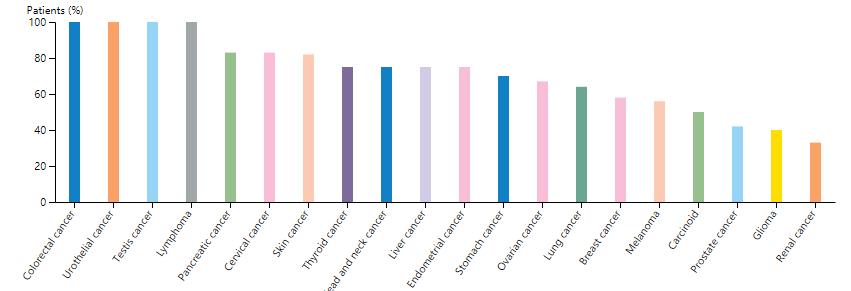 Figure S1. BAP1 protein level in pan-cancer.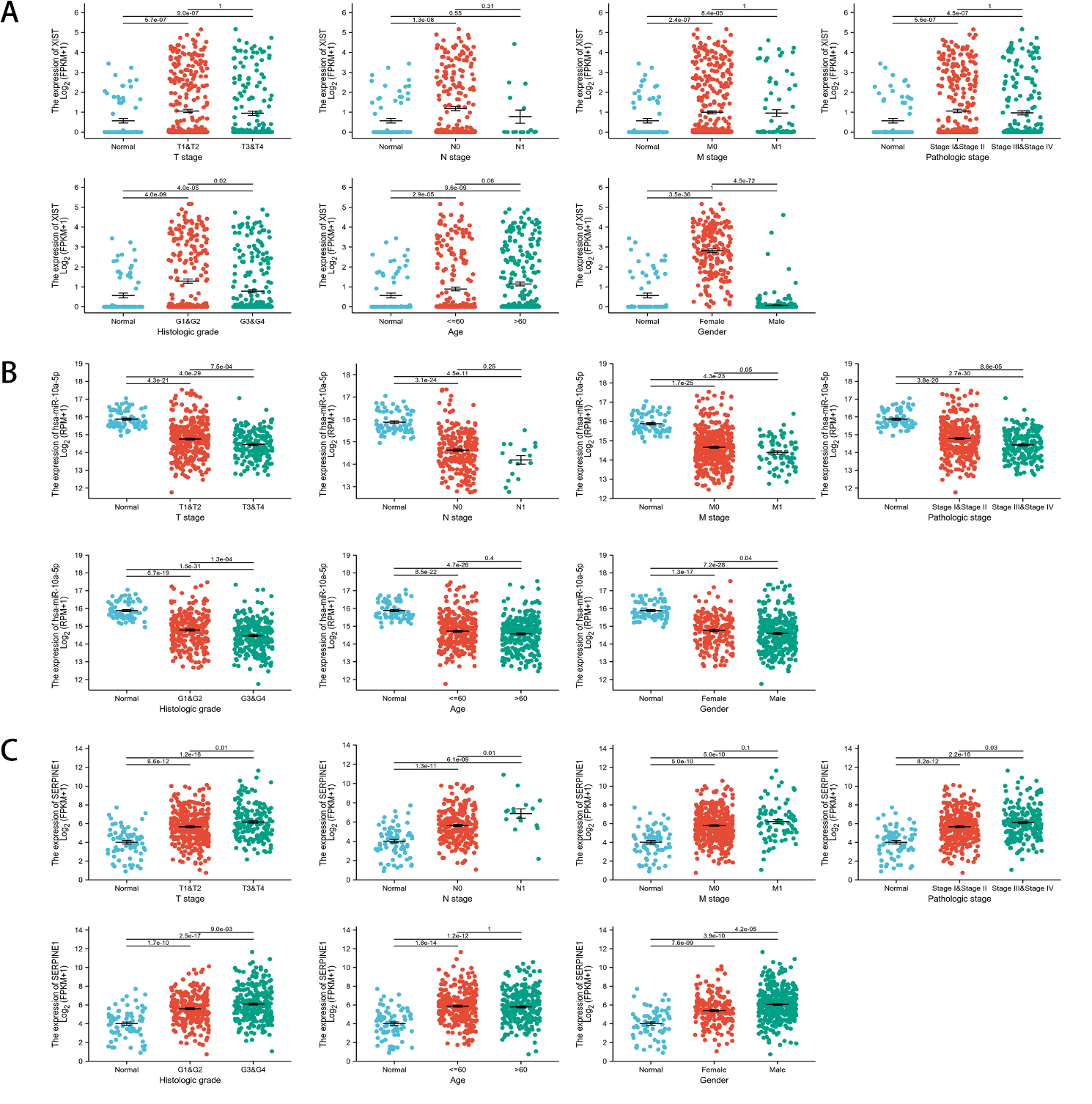 Figure S2. Clinical relevance of XIST (A), has-miR-10a-5p (B), SERPINE1(C) in KIRC patients.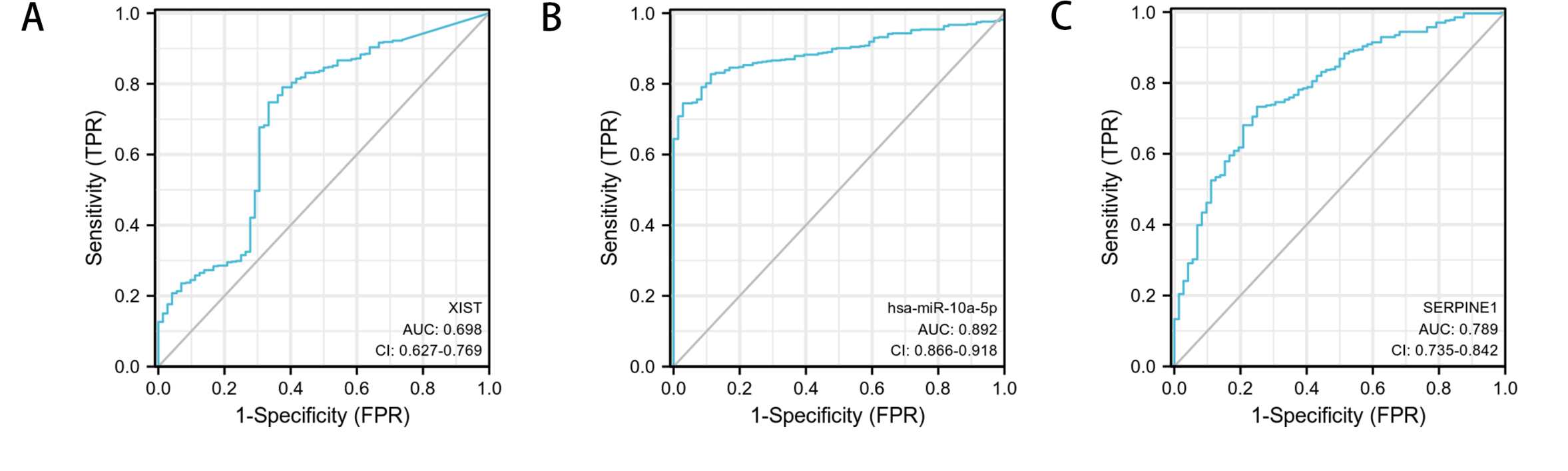 Figure S3. ROC analysis of XIST (A), has-miR-10a-5p (B), SERPINE1(C).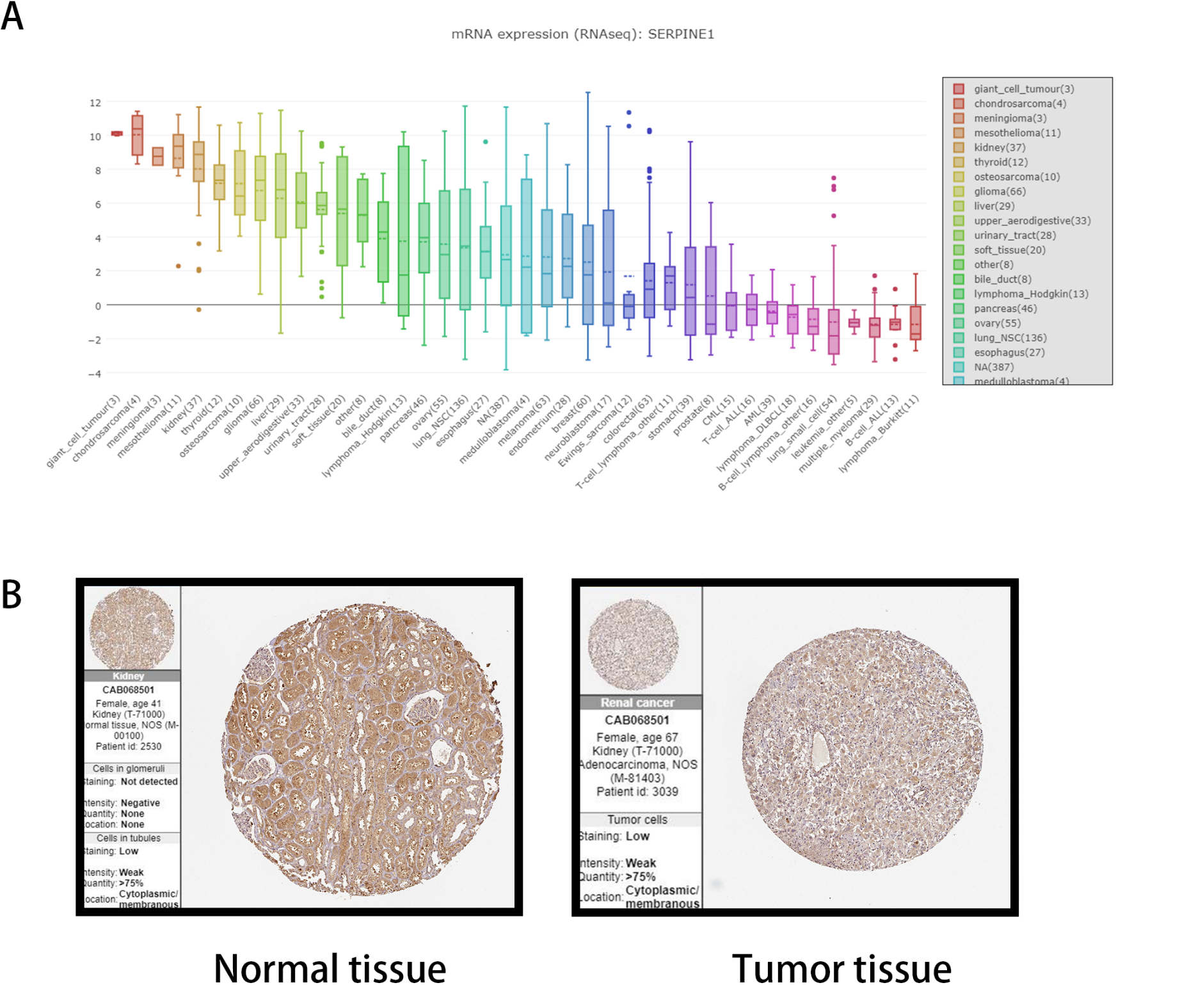 Figure S4. SERPINE1 was aberrantly highly expressed in kidney cancer, (A) mRNA expression in pan-cancer (B) immunohistochemical analysis of SERPINE1 in normal and tumor tissues.FactorTotal (N)Univariate analysisUnivariate analysisMultivariate analysisMultivariate analysisFactorTotal (N)HR (95%CI)P valueHR 95%CIP valueXIST (High vs. Low)5391.202 (0.890-1.623)0.230Pathologic stage (Stage III & Stage IV & Stage II vs. Stage I)5363.299 (2.342-4.648) <0.0013.244 (2.303-4.571)<0.001Age (>60 vs. <=60)5391.765 (1.298-2.398) <0.0011.685 (1.238-2.291)<0.001Histologic grade (G3 & G4 & G2 vs. G1)5319231340.001 (0.000-Inf) 0.992Gender (Male vs. Female)5390.930 (0.682-1.268)0.648FactorTotal (N)Univariate analysisUnivariate analysisMultivariate analysisMultivariate analysisFactorTotal (N)HR (95%CI)P valueHR 95%CIP valuehsa-miR-10a-5p (High vs. Low)5450.613 (0.453-0.830)0.0020.681 (0.502-0.925)0.014Pathologic stage (Stage III & Stage IV & Stage II vs. Stage I)5423.192 (2.272-4.484)<0.0012.994 (2.128-4.211)<0.001Age (>60 vs. <=60)5451.849 (1.361-2.512)<0.0011.737 (1.277-2.362)<0.001Histologic grade (G3 & G4 & G2 vs. G1)5359267870.436 (0.000-Inf)0.991Gender (Male vs. Female)5450.918 (0.674-1.251)0.588FactorTotal (N)Univariate analysisUnivariate analysisMultivariate analysisMultivariate analysisFactorTotal (N)HR (95%CI)P valueHR 95%CIP valueSERPINE1 (High vs. Low)5391.424 (1.054-1.923)0.0211.456 (1.075-1.972)0.015Pathologic stage (Stage III & Stage IV & Stage II vs. Stage I)5363.299 (2.342-4.648)<0.0013.200 (2.271-4.509)<0.001Age (>60 vs. <=60)5391.765 (1.298-2.398)<0.0011.728 (1.269-2.352)<0.001Histologic grade (G3 & G4 & G2 vs. G1)5319231340.001 (0.000-Inf)0.992Gender (Male vs. Female)5390.930 (0.682-1.268)0.648